Periodistas sin acoso: violencias machista contra mujeres periodistas y profesionales de la comunicación en ColombiaCuestionario de la encuestaLas violencias contra mujeres periodistas aumentan, pero sigue siendo una situación desconocida. La Red Colombiana de Periodistas con Visión de Género, la Fundación Karisma y la Fundación Acción Comunicar avanzamos en esta investigación que nos permitirá tener un mejor conocimiento para hacer recomendaciones al Estado, medios y sociedad para la prevención. Su aporte es decisivo para este trabajo. INFORMACIÓN SOBRE LA ENCUESTA¿Quién puede responder esta encuesta? Si es periodista o profesional de la comunicación mayor de 18 años, ha ejercido el periodismo en los últimos tres años en Colombia o perdió su empleo este año, le invitamos a conocer esta encuesta y ser parte de la solución.¿Cuál es el propósito de la encuesta?La Red Colombiana de Periodistas con Visión de Género (RCPVG) y la Fundación Karisma queremos hacer aportes con propuestas para políticas públicas y protocolos que contribuyan a erradicar las violencias contra mujeres periodistas y profesionales de la comunicación para que puedan ejercer el derecho a la libertad de expresión libres de agresiones y, a su vez, la sociedad pueda recibir una información diversa y plural. Para lograrlo es necesaria una investigación y por ello acudimos a su aporte, a sus respuestas en este cuestionario.Tenga en cuenta lo siguiente: Si desea participar y está de acuerdo con el objetivo de esta investigación, le pediremos que confirme su consentimiento para diligenciar la encuesta.Luego, entrará al cuestionario de la encuesta conformada por 2 secciones así: 1) Características demográficas generales (7 preguntas); y 2) Tipos de violencias que enfrentan periodistas en el ejercicio de su profesión (20 preguntas).En total, el cuestionario le tomará aproximadamente 30 minutos para completarlo. Asegúrese de tener el tiempo antes de iniciar. y recuerde la importancia de su participaciónEl único dato identificable que se recogerá es el correo electrónico con el fin de que la firma encuestadora pueda dar seguimiento al diligenciamiento de la encuesta. No obstante, este dato no se utilizará para identificarle a usted y sus respuestas. Ni las investigadoras ni la firma encuestadora usaran ese dato para conocer quién respondió qué. Y la base de datos con información de identificación será eliminada una vez finalice este proceso. Todos los datos se gestionarán de forma estrictamente confidencial y serán tratados de acuerdo con las disposiciones de la Ley de Protección de Datos (Ley No. 1581 de 2012).¿Qué debo hacer para participar? Si considera participar, se le pedirá que complete la encuesta en línea.¿Cuáles son las posibles desventajas y riesgos de participar? No prevemos ninguna desventaja o riesgo de participar. Sus datos serán anonimizados y no será posible que las investigadoras le identifique a usted o a sus respuestas.¿Cuáles son los posibles beneficios de participar? No prevemos ningún beneficio directo de la participación. Sin embargo, esperamos que nuestro estudio ayude a comprender mejor las manifestaciones de la violencia de género contra periodistas y profesionales de la comunicación en Colombia y que sea útil para ofrecer recomendaciones y acciones para reducir riesgos.¿Qué hacer frente a algún inconveniente? Al no estar previsto, si usted llega a verse perjudicada/o por participar en este proyecto de investigación debe saber que no hay ningún acuerdo especial de compensación. No obstante, en caso de que considere una negligencia de alguien, entonces puede tener motivos para una acción legal.Independientemente de esto, si usted desea presentar una queja, o tiene alguna preocupación sobre cualquier aspecto de la forma en que ha sido tratada/o durante el curso de este estudio, puede comunicarse inmediatamente con las investigadoras.¿Qué pasará con los resultados del estudio de investigación? Las personas que participen no serán identificadas en el informe de investigación.Los resultados y el análisis de este estudio serán publicados a principios de 2021 y se difundirán a través de los medios de comunicación que se consideren relevantes para esta investigación, así como con organizaciones de periodistas y otras organizaciones participantes y afines.Los datos usados para la investigación y el documento final serán publicados con la licencia Creative Commons Atribución-Compartir Igual 4.0 (CC BY SA) Es decir, estarán disponibles para que cualquier persona pueda copiar, redistribuir y adaptar el material, siempre que haga la atribución correspondiente y comparta con la misma licencia.¿Quién organiza y financia la investigación?Este estudio está organizado por la RCPVG y la Fundación Karisma. Esta investigación es financiada y forma parte de la iniciativa Women’s Rights Online de la ONG Web Foundation.¿Quién ha revisado esta encuesta?Esta encuesta fue revisada por un grupo de personas expertas en periodismo, comunicación, violencias basadas en género y derechos digitales.CONSENTIMIENTO INFORMADOSi desea participar, tómese el tiempo necesario para leer las preguntas y elegir la mejor respuesta de acuerdo a sus experiencias.Datos de contacto para más información Si tiene más preguntas, puede contactar con Fabiola Calvo Ocampo (fabcal1810@gmail.com), Grace Montserrat Torrente (estalactita@gmail.com) y/o Amalia Toledo (atoledo@karisma.org.co).Gracias por leer la información y por considerar la posibilidad de participar en esta investigación.Recuerde que ninguna pregunta es obligatoria.Si desea proceder y participar, por favor confirme su consentimiento.❏	Doy mi consentimiento (Seguir pregunta de filtro.) Ingrese su correo electrónico (pase a la pregunta 1) ❏	No doy mi consentimiento, no deseo participar (Terminar encuesta.) Preguntas generales de caracterización ¿Cuál es su rango de edad? (Seleccione una sola respuesta.) 18-25 26-30 31-35 36-4041-4546-5051-5556-60 Más de 60¿Cómo se identifica?  (Seleccione una sola respuesta.)Mujer Hombre Mujer transgénero Hombre transgénero Persona no binaria Intersexual Prefiero no responder Prefiero describirme: Nivel Educativo (Seleccione una sola respuesta.)❏	Educación básica primaria❏	Educación básica secundaria❏	Educación media❏	Educación técnica❏	Educación profesional tecnológica❏	Educación universitaria❏    Postgrado¿Durante cuánto tiempo ha ejercido la profesión? (Seleccione una sola respuesta.)❏	De 1 a 5 años❏	De 5 a 10 años❏	De 10 a 15 años❏	Más de 15 añosMarque el departamento en el que principalmente trabaja (lista de los 32 departamentos en las opciones) (Selecciona una sola respuesta.)¿Qué opción describe mejor al medio o medios en el/los que trabaja o colabora actualmente? (Selecciona una respuesta múltiple) Medio de origen digitalMedio tradicional (ej. impreso)Medio de radiodifusión tradicional (ej.  TV y radio)Medio universitarioMedio comunitarioRevista (impresa)Agencia de prensaOtra (por favor, especifique):¿Cuál es su rol principal dentro del periodismo o campo de las comunicaciones? (Selecciona una respuesta múltiple.) Reportera/oDirector/a de noticiasDirector/a de redacciónCorresponsal internacional Liderazgo editorial/ejecutiva/o (ej. jefa/e editorial)Editor/a de programa o secciónPeriodista de investigaciónProductor/aDirector/a y/o realizador/a de contenidos audiovisuales Fotógrafa/o o fotoperiodistaPresentador/aProductor de contenido digital o técnica/o (ej. desarrollador web) Operador/a de cámara o videógrafo/a Operador/a de sonido o sonidistaEditor/a de video (ej. noticias, programas, directos)Columnista de opiniónComentaristaRol comercial (ej. productos, audiencias)Otro (por favor, especifique):Preguntas sobre los tipos de violencias que enfrentan periodistas y profesionales de la comunicación en el ejercicio de su profesión.Va a encontrar preguntas sobre violencias física, psicológica, sexual y acoso sexual en diferentes secciones. Las preguntas y opciones de este apartado pueden despertar sensibilidades, por eso le recomendamos que se tome el tiempo para responderlas, ojalá, en un espacio privado donde pueda reencontrarse.Violencia físicaViolencia física: poner en riesgo o causar un daño a la integridad corporal de una personaEn algún momento del ejercicio de su profesión, ¿vivió alguna de las siguientes manifestaciones de violencia física? (Seleccione respuesta múltiple.)Me han golpeado, empujado, escupido y/o tirado del cabello He sido privada/o de mi libertad (ej secuestro, detención arbitraria) Me han torturado Me han atacado o amenazado con arma blanca o de fuego Me han obligado a eliminar información, material digital (grabaciones, fotos, datos) o me han retenido alguno de mis dispositivos de trabajoHe sufrido atentados contra mi vidaNinguna Prefiero no responder (Pase a la pregunta 13)Otras (por favor, especifique): ¿En qué lugar(es) vivió las manifestaciones de violencia física en el ejercicio de su profesión? (Seleccione respuesta múltiple.)Oficina o lugar habitual de trabajoEspacios abiertos, protestas o manifestacionesEscenarios deportivosEspacios cerrados donde llevaba a cabo mi trabajo (ej. habitaciones, hoteles, camerinos, residencias,  etc.)Zonas de conflicto armadoNingunaPrefiero no responder (Pase a la pregunta 13)Otras (por favor, especifique):¿Qué considera que detonó la violencia física que marcó en la pregunta 8? (Seleccione respuesta múltiple.) Cubriendo temas sobre desigualdades y violencias de géneroHaciendo coberturas que pueden generar señalamientos de instituciones, funcionarios públicos, figuras públicas, políticos, y/o actores del conflicto armado, etc.Cubriendo los considerados temas duros de periodismo (ej. política, economía, judicial, conflicto, deportivo)Buscando pauta publicitaria NingunoPrefiero no responder (Pase a pregunta 13) Otras (por favor, especifique):¿Quién fue la persona agresora de la violencia física que vivió en el ejercicio de su profesión? (Seleccione respuesta múltiple.) ¿Cuáles han sido los impactos de la violencia física que ha vivido en el ejercicio de la profesión? (Seleccione respuesta múltiple.) Perdí mi trabajoAbandoné definitivamente o hice una pausa en mi profesión He experimentado afectaciones en mi salud física y/o psicológicaHe experimentado afectaciones en mi salud sexual y reproductiva (ej. aborto involuntario, lesiones o daños de órganos sexuales o reproductivos, desaparición del deseo sexual).Me he autocensurado en mis actividades profesionales fuera o en internetHe cambiado mis prácticas profesionales (ej. solicitar cambio de temas para cubrir) Cambié de residenciaAbandoné el país temporal o permanentemente Solicité asilo o refugioEmpecé a usar un pseudónimo en mis redes socialesMe fue asignado un esquema de protecciónCambié mi número de teléfono, mi dirección de correo electrónico y las contraseñas de mis cuentas digitalesDesactive temporal o permanentemente mis redes socialesMe hicieron revivir innecesariamente momentos dolorosos que viví relacionados con la violencia y me he sentido señalada/o, cuestionada/o y culpable NingunoPrefiero no responder (Pase a pregunta 13)Otras (por favor, especifique):Violencia psicológicaViolencia psicológica: afectación al bienestar mental y emocional de una persona. Este daño se puede causar por medio de la intimidación, manipulación, amenaza, humillación, aislamiento o cualquier otra conducta que pueda lesionar la salud psicológica, la autodeterminación o el desarrollo personal.En algún momento del ejercicio de su profesión, ¿vivió alguna de las siguientes manifestaciones de violencia psicológica? Nos gustaría conocer si ha vivido una o más de las siguientes manifestaciones de acoso sexual de manera presencial (verbales o escritas en espacios fuera de internet) o a través de internet o alguna plataforma digital. Seleccione respuesta múltiple.Me han gritado, manipulado y/o humillado en espacios fuera de internet Me han gritado, manipulado y/o humillado en internet o plataformas digitalesMe han amenazado o intimidado a mí y/o a mi familia en espacios fuera de internetMe han amenazado o intimidado a mí y/o a mi familia en internet o plataformas digitalesHe recibido amenazas de violencia física (no sexual) o de muerte en espacios fuera de internetHe recibido amenazas digitales, por internet de violencia física (no sexual) o de muerte He recibido objetos y mensajes intimidatorios (ej. panfleto, corona de flores) en espacios fuera de internetHe recibido mensajes intimidatorios a través de internet o plataformas digitales (ej. panfleto, imágenes de corona de flores) Me han interrumpido cuando estoy hablando en una reunión o conversación presencialHan intentado silenciar mis expresiones u opiniones en internet o plataformas digitales Me han discriminado por mi aspecto físico, presentación personal, forma de vestir en espacios fuera de internetHe recibido expresiones discriminatorias por mi aspecto físico, presentación personal, forma de vestir en internet o plataformas digitalesHan discriminado o cuestionado mi capacidad de trabajo  por mi identidad de género y/o orientación sexual en espacios fuera de internetHe recibido expresiones discriminatorias o han cuestionado a través de internet o en plataformas digitales mi capacidad de trabajo por mi identidad de género y/o orientación sexual Han discriminado o cuestionado mi capacidad de trabajo por mi pertenencia étnica o color de piel en espacios fuera de internetHe recibido expresiones discriminatorias o han cuestionado a través de internet o en plataformas digitales mi capacidad de trabajo por mi pertenencia étnica o color de pielMe han vigilado o seguido en espacios físicos (ej. personas sospechosas en la calle, hacía el lugar de trabajo, etc.)Me han vigilado o seguido en internet (ej.software espía)Han difundido o amenazado con difundir mi información privada o de familiares (ej. número de teléfono, dirección física, perfiles privados de redes sociales, identidad de familiares)He recibido ataques coordinados de trolls (no de índole sexual)Han censurado o cancelado mis contenidos o cuentas digitales a partir de denuncias malintencionadas en plataformas digitalesMe han desacreditado o querido dañar mi reputación (ej. difusión de fotomontajes, información falsa sobre mí, suplantando mi identidad en internet)Han robado mis dispositivos, contraseñas, datos o imágenesHan hackeado mis dispositivos (ej. computadores, teléfonos, tabletas), cuentas digitales y/o sitio webNingunaPrefiero no responder  (Pase a la pregunta 18)Otras (por favor, especifique):¿Dónde ha vivido la violencia psicológica en el ejercicio de su profesión? (Seleccione respuesta múltiple.) Oficina o lugar habitual de trabajoEn terrenoEspacios abiertos, protestas o manifestacionesEspacios cerrados donde llevaba a cabo mi trabajo (ej. habitaciones, hoteles, camerinos, residencias, vivienda del jefe, etc.) Zonas de conflicto armadoRedes sociales (ej. Facebook, Twitter)Apps de mensajería (ej. WhatsApp)Plataformas de videoconferencia (ej. Zoom, Meet)Foros digitalesLlamadas telefónicasEnvío de mensajes de textos (SMS)Envío de correo electrónicoPlataformas pornosNinguna (Pase a la pregunta 18) Prefiero no responder Otras (por favor, especifique):¿Qué considera que detonó la violencia psicológica que marcó en la pregunta 13? (Seleccione respuesta múltiple.) Cubriendo temas sobre desigualdades y violencias de géneroHaciendo coberturas que señale instituciones, funcionarios públicos, figuras públicas, políticos, y/o actores del conflicto armado.Cubriendo los considerados temas duros de periodismo (ej. política, economía, judicial, conflicto, deportivo.)Buscando pauta publicitaria Cuando he publicado alguna opinión por redes socialesA partir de una denuncia interpuestaNingunoPrefiero no responderOtras (por favor, especifique): ¿Quién fue la persona agresora de la violencia psicológica que vivió en el ejercicio de su profesión? (Seleccione respuesta múltiple.)¿Cuáles han sido los impactos de la violencia psicológica que ha vivido en el ejercicio de la profesión? (Seleccione respuesta múltiple.)Perdí mi trabajoAbandoné definitivamente o hice una pausa en mi profesión He experimentado afectaciones en mi salud física y/o psicológicaHe experimentado afectaciones en mi salud sexual y reproductiva (ej. interrupción involuntaria del embarazo, desaparición del deseo sexual)Me he autocensurado en mis actividades profesionales fuera o en internetHe cambiado mis prácticas profesionales (ej. solicitar cambio de temas para cubrir) Cambié de residenciaAbandoné el país temporal o permanentemente Solicité asilo o refugioEmpecé a usar un pseudónimo en mis redes socialesMe fue asignado un esquema de protecciónCambié mi número de teléfono, mi dirección de correo electrónico y las contraseñas de mis cuentas digitalesDesactive temporal o permanentemente mis redes socialesMe hicieron revivir innecesariamente momentos dolorosos que viví relacionados con la violencia y me he sentido señalada/o, cuestionada/o y culpableNingunoPrefiero no responder (Pase a la pregunta 18)Otras (por favor, especifique):Violencia sexualViolencia sexual: cuando se obliga a una persona a participar de un acto de orden sexual, físico o verbal, ya sea para la satisfacción personal del agresor o de terceras personas. Esta agresión se hace mediante el uso de la fuerza, manipulación, amenaza o cualquier medio que anule la voluntad y capacidad de respuesta de la agredida.En algún momento del ejercicio de su profesión, ¿vivió alguna de las siguientes manifestaciones de violencia sexual?     (Seleccione respuesta múltiple.)Me violaron y/u obligaron a realizar otros actos sexuales como represalia por mi trabajoMe forzaron a abortar Me sometieron a explotación sexualMe sometieron a explotación sexual por internetNingunaPrefiero no responder (Pase a la pregunta 23) Otras (por favor, especifique):¿En qué lugar(es) ha vivido las manifestaciones de violencia sexual en el ejercicio de su profesión? (Seleccione respuesta múltiple.)Oficina o lugar habitual de trabajo En terrenoPlataformas digitales (ej. plataformas de videoconferencias, redes sociales, apps de mensajerías) Espacios abiertos, protestas o manifestacionesEscenarios deportivosEspacios cerrados donde llevaba a cabo mi trabajo (ej. habitaciones, hoteles, camerinos, residencias, vivienda del jefe, etc.)Zonas de conflicto armadoNingunaPrefiero no responder (Pase a la pregunta 23) Otros (por favor, especifique):¿Qué considera que detonó la violencia sexual que marcó en la pregunta 18?     (Seleccione respuesta múltiple.) Cubriendo temas sobre desigualdades y violencias de géneroHaciendo coberturas que señale instituciones, funcionarios públicos, figuras públicas, políticos, y/o actores del conflicto armado.Cubriendo los considerados temas duros de periodismo (ej. política, economía, justicia, deportivo…)Buscando pauta publicitaria Cuando he publicado alguna opinión por redes socialesA partir de una denuncia interpuestaNingunoPrefiero no responder (Pase a la pregunta 23) Otras (por favor, especifique):¿Quién fue la persona agresora de la violencia sexual que vivió en el ejercicio de su profesión? (Seleccione respuesta múltiple.) ¿Cuáles han sido los impactos de la violencia sexual que ha vivido en el ejercicio de la profesión? (Seleccione respuesta múltiple.)Perdí mi trabajoAbandoné definitivamente o hice una pausa en mi profesión como periodista He experimentado afectaciones en mi salud física y/o psicológicaHe experimentado afectaciones en mi salud sexual y reproductiva (ej. embarazo, interrupción voluntaria del embarazo, infecciones de transmisión sexual)Me he autocensurado en mis actividades periodísticas fuera o en internetHe cambiado mis prácticas periodísticas (ej. solicitar cambio de temas para cubrir) Cambié de residenciaAbandoné el país temporal o permanentemente Solicité asilo o refugioEmpecé a usar un pseudónimo en mis redes socialesMe fue asignado un esquema de protecciónCambié mi número de teléfono, mi dirección de correo electrónico y las contraseñas de mis cuentas digitalesDesactive temporal o permanentemente mis redes socialesMe hicieron revivir innecesariamente momentos dolorosos que viví relacionados con la violencia y me he sentido señalada/o, cuestionada/o y culpableNingunoPrefiero no responder (Pase a la pregunta 23)Otras (por favor, especifique):Acoso sexualAcoso sexual: conducta insistente y no deseada de naturaleza sexual, que hace que la persona se sienta ofendida, humillada y/o intimidada.En algún momento del ejercicio de su profesión, ¿vivió alguna de las siguientes manifestaciones de acoso sexual? Nos gustaría conocer si ha vivido una o más de las siguientes manifestaciones de acoso sexual  de manera presencial (verbales o escritas a mano o impresas en espacios fuera de internet) o a través de internet o alguna plataforma digital. Seleccione respuesta múltiple.Me han besado, tocado o acariciado a la fuerza o sin mi consentimientoHe recibido miradas o gestos con connotación sexualHe recibido peticiones sexuales no deseadas en espacios fuera de internet  (ej. Llamadas telefónicas, notas en el escritorio, mensajes impresos, etc.)He recibido peticiones sexuales no deseadas en internet o plataformas digitales (ej. mensajes de texto, emails, a través de app de mensajería, redes sociales, etc.)Me han hecho comentarios, bromas o señalamientos sexuales relacionados con mi identidad de género en espacios fuera de internetMe han hecho comentarios, bromas o señalamientos sexuales relacionados con mi identidad de género en internet o plataformas digitalesMe han hecho comentarios, bromas o señalamientos sexuales relacionados con mi orientación sexual en espacios fuera de internetMe han hecho comentarios, bromas o señalamientos sexuales relacionados con mi orientación sexual en internet o plataformas digitalesMe han hecho comentarios, bromas o señalamientos sexuales relacionados con mi pertenencia étnica en espacios fuera de internetMe han hecho comentarios, bromas o señalamientos sexuales relacionados con mi pertenencia étnica en internet o plataformas digitalesMe han hecho comentarios indeseados sobre mi cuerpo o forma de vestir en espacios fuera de internetMe han hecho comentarios indeseados sobre mi cuerpo o forma de vestir  en internet o plataformas digitalesDivulgaron sin mi consentimiento en plataformas digitales material de contenido sexual en el que aparecíaMe han dejado en mi lugar de trabajo o vivienda imágenes, fotografías o ilustraciones sexuales o pornograficos no solicitadas (ej. foto de penes) Me han enviado imágenes, fotografías o ilustraciones sexuales o pornograficos no solicitadas a través de plataformas digitales o internet (ej. foto de penes)Me han solicitado verbalmente o por escrito (memorando, oficio) que descubra parte de mi cuerpo para  acceder a información o ganar audiencia (ej. usar minifaldas, escotes, etc.)He recibido solicitudes a través de plataformas digitales o internet para que descubra parte de mi cuerpo para  acceder a información o ganar audiencia (ej. usar minifaldas, escotes, etc.)Han difundido o amenazado con difundir verbalmente o a través de piezas impresas fotomontajes o información sexual falsa sobre mi Han difundido o amenazado con difundir a través de plataformas digitales o internet fotomontajes o información sexual falsa sobre mi Me han dejado en mi lugar de trabajo o vivienda imágenes de mujeres golpeadas y violadas como amenazaHe recibido como amenaza imágenes de mujeres golpeadas y violadas a través de plataformas digitales o internetHe sido víctima de ataques coordinados  de trolls y de índole sexualNinguna (Terminar encuesta) Prefiero no responder Otras (por favor, especifique):¿Dónde ha experimentado el acoso sexual en el ejercicio de su profesión? (Seleccione respuesta múltiple.)Oficina o lugar habitual de trabajoEn terrenoEspacios abiertos, protestas o manifestacionesEspacios cerrados donde llevaba a cabo mi trabajo (ej. habitaciones, hoteles, camerinos, residencias, vivienda del jefe, etc.) Zonas de conflicto armadoRedes sociales (ej. Facebook, Twitter)Apps de mensajería (ej. WhatsApp)Plataformas de videoconferencia (ej. Zoom, Meet)Foros digitalesLlamadas telefónicasEnvío de mensajes de textos (SMS)Envío de correo electrónicoPlataformas pornosNingunaPrefiero no responder Otras (por favor, especifique):¿Qué considera que detonó el acoso sexual que marcó en la pregunta 23? (Seleccione respuesta múltiple.) Cubriendo temas sobre desigualdades y violencias de géneroHaciendo coberturas que señale instituciones, funcionarios públicos, figuras públicas, políticos, y/o actores del conflicto armado.Cubriendo los considerados temas duros de periodismo (ej. política, economía, judicial, conflicto, deportivo.)Cuando he publicado alguna opinión por redes socialesA partir de una denuncia interpuestaBuscando pauta publicitaria NingunoPrefiero no responder (Terminar encuesta) Otras (por favor, especifique) ¿Quién fue la(s) persona(s) agresora(s) del acoso sexual que ha vivido en el ejercicio de su profesión? (Seleccione respuesta múltiple.)¿Cuál ha sido el o los impactos del acoso sexual que ha vivido en el ejercicio de la profesión ? (Seleccione respuesta múltiple.)Perdí mi trabajoAbandoné definitivamente o hice una pausa en mi profesión He experimentado afectaciones en mi salud física y/o psicológicaHe experimentado afectaciones en mi salud sexual y reproductiva (ej. interrupción involuntaria del embarazo, desaparición del deseo sexual)Me he autocensurado en mis actividades profesionales fuera o en internetHe cambiado mis prácticas profesionales (ej. solicitar cambio de temas para cubrir) Cambié de residenciaAbandoné el país temporal o permanentemente Solicité asilo o refugioEmpecé a usar un pseudónimo en mis redes socialesMe fue asignado un esquema de protecciónCambié mi número de teléfono, mi dirección de correo electrónico y las contraseñas de mis cuentas digitalesDesactive temporal o permanentemente mis redes socialesMe hicieron revivir innecesariamente momentos dolorosos que viví relacionados con la violencia y me he sentido señalada/o, cuestionada/o y culpableNingunoPrefiero no responder (Terminar encuesta)Otras (por favor, especifique):GRACIAS POR SU TIEMPO Y DEDICACIÓN.http://www.redperiodistasgenero.org/ | https://www.karisma.org.co/ FIN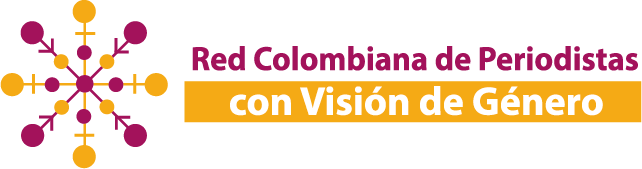 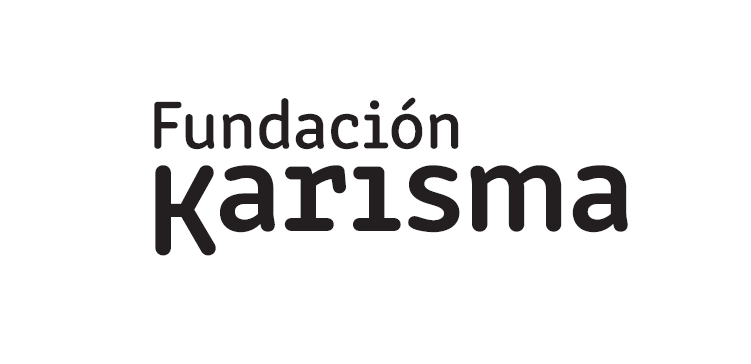 Organizaciones implementadorasRed Colombiana de Periodistas con Visión de Género (RCPVG) y Fundación KarismaInvestigadoraFabiola Calvo Ocampo y Grace Montserrat Torrente de la RCPVG; Amalia Toledo de la Fundación KarismaNombre y datos de contacto de las investigadorasFabiola Calvo Ocampo, fabcal1810@gmail.comGrace Montserrat Torrente, estalactita@gmail.com Amalia Toledo, atoledo@karisma.org.coFirma encuestadoraProyectamos ColombiaHombreMujerOtroNo sé Colega de trabajoJefe/a o supervisor/aFuenteManifestanteFuncionario/a públicoEjércitoPolicíaGuerrillaGrupo paramilitarBandas criminales No séPrefiero no responder (Pase a la pregunta 13) Otras (por favor, especifique):HombreMujerOtroNo sé Colega de trabajoJefe/a o supervisor/aFuenteUsuario conocidoUsuario anónimoUsuarios/as de internet coordinados/asManifestanteFuncionario/a públicoEjércitoPolicíaGuerrillaGrupo paramilitarBandas criminalesNo séPrefiero no responder (Pase a la pregunta 18)Otros (por favor, especifique):HombreMujerOtroNo sé Colega de trabajoJefe/a o supervisor/aFuenteUsuario conocidoUsuario anónimoUsuarios/as de internet coordinados/asManifestanteFuncionario/a públicoEjércitoPolicíaGrupo armado al margen de la leyGrupo criminal/paramilitarNo séPrefiero no responder (Pase a la pregunta 23) Otros (por favor, por favor, especifique):HombreMujerOtroNo sé Colega de trabajoJefe/a o supervisor/aFuenteUsuario/a conocido/aUsuario anónimoUsuarios/as de internet coordinados/asManifestanteFuncionario/a públicoEjércitoPolicíaGuerrillaGrupo paramilitarBandas criminalesNo séPrefiero no responder (Terminar encuesta) Otros (por favor, especifique):